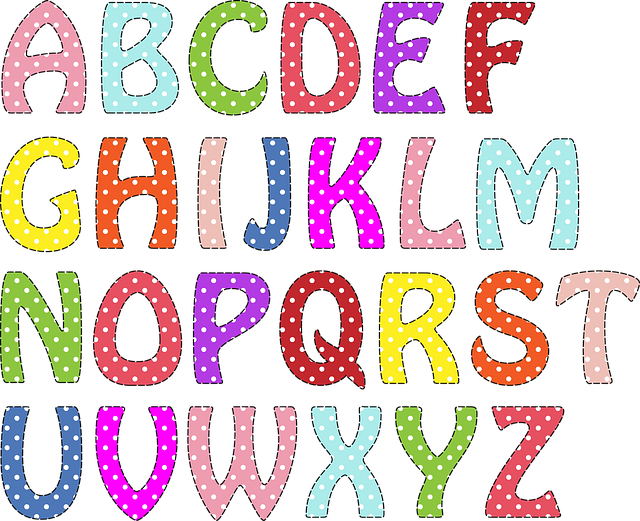 REGULAMIN KONKURSU LITEROWANIA W JĘZYKU ANGIELSKIMOrganizatorem konkursu jest Szkoła Podstawowa im. Jana Pawła II w PrzeworskuCele:– doskonalenie umiejętności językowej jaką jest literowanie,– rozwijanie zainteresowania językiem angielskim,– motywowanie uczniów do poszerzania wiedzy i zdobywania nowych umiejętności,      3.   Warunki uczestnictwa:– konkurs kierowany jest do uczniów klas 2– z każdej klasy może wziąć udział dowolna liczba uczestników– zgłoszenia do konkursu przyjmują panie Monika Wyczawska oraz Aleksandra 		Kowalczyk do dnia 15 kwietnia 2024 roku. Zgłaszający się uczniowie muszą 		przekazać nauczycielowi wypełnione i podpisane przez rodzica zgłoszenie – załącznik 	 nr 1 do regulaminu.      4. Przebieg konkursu:– konkurs odbędzie się 23 kwietnia 2024 roku– uczniowie uczestniczą w trzech konkurencjach– literowanie odbywa się wyłącznie w języku angielskim – w każdej konkurencji uczniowie zdobywają określoną liczbę punktów – odpowiedzi na zadania pisemne uczniowie zapisują na arkuszach konkursowych– o kolejności zdobytych miejsc decyduje ilość zdobytych punktów– uczestników obowiązuje lista słów (załącznik nr 2 do regulaminu)– wyniki konkursu zostaną ogłoszone tego samego dnia– w przypadku uzyskania tej samej liczby punktów przez kilku uczestników, jury 	przeprowadzi dogrywkę5. Konkurencje:1)Znajomość alfabetu - prowadzący dyktuje uczestnikom 5 liter. Każda litera jest 	podawana 2 razy. Uczestnicy zapisują litery w kolejności w jakiej były dyktowane. Za każdą poprawnie zapisaną literę można uzyskać 1 punkt.W sumie można uzyskać 5 punktów.2)Zapisywanie przeliterowanych słów - prowadzący kolejno literuje 5 słów. Każde słowo jest literowane dwa razy. Za każde poprawnie zapisane słowo można uzyskać 1 punkt. W sumie można uzyskać 5 punktów.3) Literowanie zapisanych słów - uczestnik konkursu losuje trzy słowa. Zadaniem uczestnika jest przeliterowanie wylosowanych słów. Za każde poprawnie przeliterowane słowo można uzyskać 1 punkt. W sumie można uzyskać 3 punkty.Gorąco zachęcamy do udziału w konkursie!Załącznik nr. 1Zgłoszenie udziału w konkursie literowania w języku angielskim…………………………………………………                                                  ...................... Imię i nazwisko uczestnika konkursu						klasaOświadczenie rodzica/opiekuna prawnego uczestnika konkursu:Oświadczam, że zapoznałam / em się z regulaminem konkursu literowania w języku angielskim. Wyrażam zgodę na udział mojego dziecka w konkursie konkursu literowania w języku angielskim..................................................................................Data i czytelny podpis rodzica/opiekuna prawnego uczestnika konkursuZałącznik nr 2Lista słówlisten			garage				spring			 	drink watersing			bed				summer			washcount			fridge				autumn			do exercisewrite			clock				winter				eat wellread			cooker				flower				playplay			shower				tree				sleep wellspeak			sofa				board gamehave fun		bird				hide and seektree			hamster			footballswing			turtle				basketballapple			kitten				cardsbike			rabbit				tagball			lizard				hopscotchice cream		fish				computer gameMonday		puppy				classroomTuesday		leaves				gymWednesday		seeds				corridorThursday		meat				libraryFriday			grass				canteenSaturday		insects				playgroundSunday		shorts				toothachetoilet			shirt				headachebedroom		coat				coughbathroom		jumper				cuthall			trousers			earacheliving room		T-shirt				colddining room		skirt				tummy achekitchen		shoes				sore throat